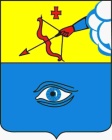 ПОСТАНОВЛЕНИЕ __17.03.2023__                                                                                               № _2/5_г. ГлазовО назначении публичных слушанийРуководствуясь статьей 28 Федерального закона РФ от 06.10.2003 № 131-ФЗ «Об общих принципах организации местного самоуправления в Российской Федерации», статьей 14 Устава муниципального образования  «Город Глазов», утвержденного решением Глазовской городской Думы от 30.06.2005 № 461, Положением «О порядке организации и проведения публичных слушаний на территории муниципального образования «Город Глазов», утвержденным решением Глазовской городской   Думы от 02.06.2005 № 447,П О С Т А Н О В Л Я Ю:1. Назначить публичные слушания по проекту решения Глазовской городской Думы «Об утверждении отчета об исполнении бюджета города Глазова за 2022 год».2. Провести публичные слушания 06 апреля 2023 года в 18.00 часов, в помещении, расположенном по адресу: Удмуртская Республика, город Глазов, ул. Динамо, д. 6, конференц-зал.3. Назначить ответственной за подготовку и проведение публичных слушаний заместителя Главы Администрации города Глазова по финансам, бюджетному планированию и учету Баженову А.Г.4. Установить, что письменные замечания и предложения, касающиеся проекта муниципального правового акта, вынесенного на публичные слушания, представляются для  включения их в протокол публичных слушаний в Управление финансов Администрации города Глазова (Удмуртская Республика,
г. Глазов, ул. Динамо, д. 6, каб. 215) в срок с 21.03.2023 по 06.04.2023.5. Проект решения Глазовской городской Думы «Об утверждении отчета об исполнении бюджета города Глазова за 2022 год» и настоящее постановление подлежит официальному опубликованию.Глава города Глазова						С.Н. Коновалов Главамуниципального образования«Город Глазов» «Глазкар» муниципал кылдытэтлэнтöроез